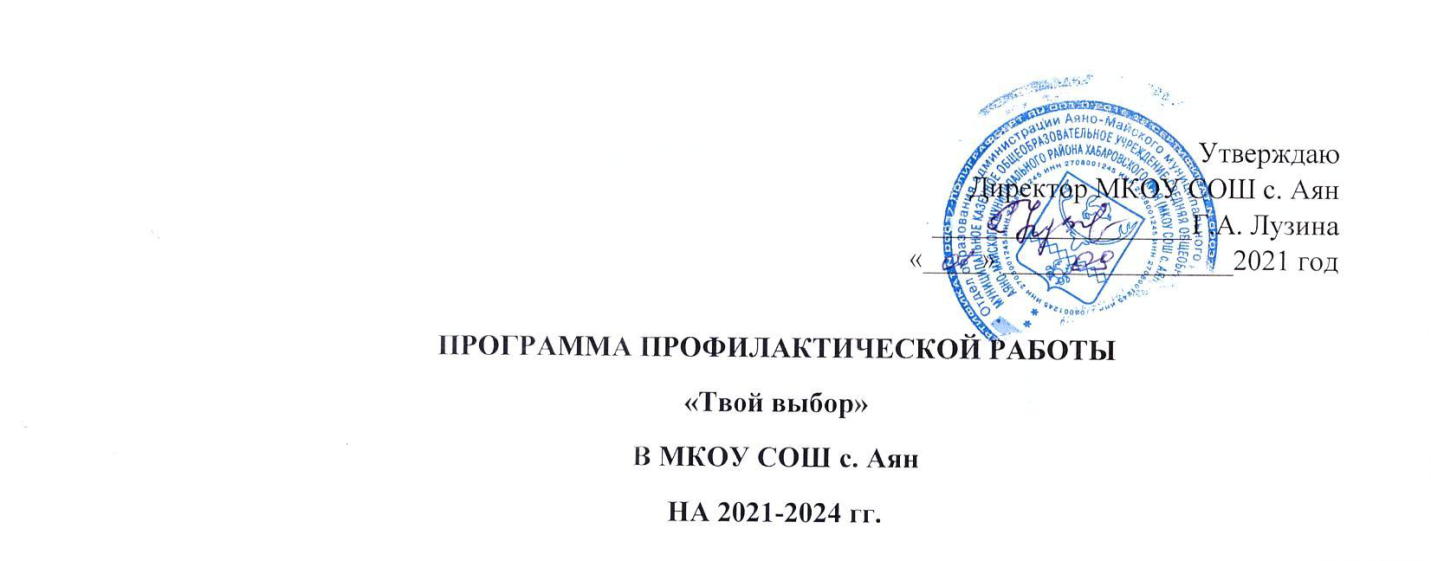 Паспорт комплексно-целевой программыПояснительная запискаВ связи со сложной ситуацией в стране, когда обучающийся школы подвержен
различным негативным влияниям не только с внешней стороны, но порой даже и в семье,
обществу нужны коренные перемены в области профилактической работы.
           В школе профилактическая работа должна опираться на лучшие качества обучающихся,
на их достижения, пусть и небольшие.
Также профилактическая работа может опираться на различные негативные примеры,
которые имеют место среди ряда учащихся общеобразовательных школ, также известные
и в медицинской тематике.
          Наше образовательное учреждение, как и многие другие, обладает рядом
возможностей для проведения профилактической работы, в частности имеет огромное
влияние на формирование и развитие личности ребенка. Доступ к семье ребенка,
квалифицированные педагогические кадры, которые совместно со всеми субъектами
профилактики, способны обеспечить ведение эффективной профилактической работы.
            При проведении профилактической работы работники школы учитывают
организационные принципы профилактики, определенные в Концепции Комплексной
активной профилактики и реабилитации:
1 принцип - комплексность - подразумевает комплексное взаимодействие органов и
учреждений.
           Организуя сотрудничество с различными субъектами профилактики,
педагогический коллектив школы учитывает Рекомендации по осуществлению
взаимодействия органов управления образования, образовательных учреждений, органов
внутренних дел и органов по контролю за оборотом наркотических средств и
психотропных веществ в организации работы по предупреждению и пресечению
правонарушений, связанных с незаконным оборотом наркотиков, в образовательных
учреждениях.
           В рамках реализации программы налажено тесное взаимодействие с различными
субъектами системы профилактики: Управление образования, КДН, Отдел
опеки и попечительства, Учреждение социальной защиты населения, Аяно-Майская ЦРБ, , учреждения дополнительного образования, учреждения культуры.
2 принцип - дифференцированность профилактических подходов: в зависимости от
возраста, личных интересов и т.д.
3 принцип - аксиологичность - предполагает формирование у детей и молодежи
представлений о здоровом образе жизни, законопослушности. Воспитание у ребенка
осознания им личностной ценности здоровья, важности и необходимости соблюдения
законов здорового образа жизни, овладения приемами и навыками сохранения и
укрепления своего организма. С этой целью нами проводится целенаправленная работа с
обучающимися школы.
4 принцип - многоаспектность - включает сочетание различных направлений
целевой профилактической деятельности.
5 принцип - непрерывность - профилактическая работа не должна ограничиваться
только временем пребывания ребенка в школе, что обеспечивается благодаря
привлечению к работе системы дополнительного образования.
Цель программы - создание безопасной образовательной среды, обеспечивающей условия для личностного развития обучающихся и их ориентацию на здоровый образ жизни и укрепление физического здоровья, предупреждение случаев безнадзорности и
правонарушений среди несовершеннолетних.
Задачи программы:
1) Осуществлять мероприятия по профилактике правонарушений, безнадзорности,
формированию здорового образа жизни, воспитанию толерантности и уважению к правам
человека.
2) Формировать морально-волевые качества школьников.
3) Создать благоприятный психологический климат в школьном сообществе для
творческого эффективного взаимодействия коллективов, составляющих потенциал
школы.
4) Оказать педагогам и родителям помощь в приобретении специальных знаний и
навыков, а также давать социальную и психологическую поддержку семьям.
5) Способствовать раскрытию потенциала личности ребёнка через научно-методическую,
воспитательную, профориентационную работу школы.
6) Обеспечивать законные интересы и защиту прав несовершеннолетних.
Ожидаемый результат деятельности - личностный рост всех участников
образовательного процесса, осознанное отношение к собственному здоровью.
Средства реализации:
1. Методическое обеспечение:
- программа воспитания и социализации обучающихся МКОУ СОШ с. Аян,
-организация работы школьной медико-социально-психологической службы,
-план работы с родителями,
- школьная программа патриотического воспитания,
-школьная программа «Здоровье».
2. Направления работы по программе: профилактика вредных привычек (алкоголя,
наркомании, табакокурения, компьютерной зависимости, ПАВ), профилактика
правонарушений и безнадзорности среди подростков, профилактика суицида, жестокого
обращения, СПИДа, работа по профилактике семейного неблагополучия и социального
сиротства, работа с семьями с низким материальным обеспечением .
3. Реализация через пропаганду здорового образа жизни, здорового питания, спорта, силы
знаний.
Организация выполнения программы:
1. Работа с обучающимися:
цель - включение учащихся в активную деятельность, полностью противопоставленную
оторванной от общества жизни.
Формы работы: конференции, беседы, лекции, конкурсы, фестивали,
акции, общественно-значимая трудовая деятельность, классные часы, индивидуальные
консультации, акции, практические семинары, выступления агит.бригад, коллективно-творческая деятельность, участие в разных конкурсах.
2. Работа с родителями:
Цель: оказание помощи родителям в формировании у ребенка широкого
мировоззренческого отношения без отрицательного личного опыта.
Формы работы: семинары, родительские собрания, родительские лектории,
индивидуальная работа с родителями обучающихся группы риска.
3. Работа с учителями:
Цель – повышение профессионального мастерства педагогов области
профилактической работы по основным направлениям.
Формы работы: семинары, лектории, совещания, педагогические мастерские,
педагогические гостиные, круглые столы, обмен опытом.
Планируемы результаты:
снижение правонарушений среди обучающихся,
отрицательное отношение ребенка к наркомании и табакокурению и другим вредным
привычкам,
умение ребенка сказать нет своим друзьям по употреблению вредных веществ,
- умение распознавать техники вовлечения в адиктивные группы посредством социальной
сети «Интернет» и правильно вести себя,
- умение защищать себя от жестокого обращения и насилия разными средствами (знания
номеров телефона доверия, прямое обращение к специалистоам школы или в
правоохранительным органам),
повышение значимости спорта, питания, здоровья в жизни обучающихся,
снижение числа учащихся, негативно относящихся к знаниям.
Контроль и регулирование выполнения программы:
ежемесячно, по протоколам Службы, по планам классных руководителей, по проводимым
мероприятиям, по работе с обучающимися группы риска.Механизм реализации программы:
Сроки и этапы реализации.
Программа рассчитана на 2021-2024 годы.
Этап разработки программы: июнь 2021г.
Этап реализации программы профилактической работы в рамках предлагаемой
концепции: 2021-2022, 2022-2023, 2023-2024 учебные годы.
Этап рефлексии: май – июнь 2024 года.
Исполнители программы:
Заместитель директора по воспитательной работе, педагог-психолог, социальный
педагог, классные руководители, учителя-предметники, родители (законные
представители).Мероприятия профилактической работы МКОУ СОШ с. Аян на 2021-2024 гг.
Изучение проблемных детей:
выявление всех проблемных детей, начиная с 1-го класса;
путем систематических наблюдений за детьми, изучения результатов их деятельности установить характер их педагогической запущенности;
путем наблюдения социометрических измерений и анкетирования установить положение ученика в классном коллективе, характер взаимоотношений с ним, наметить пути и способы улучшений;
изучить интересы и склонности, способности ученика, возможное включение его во внеурочную кружковую, общественно-полезную деятельность;
установить, входит ли «трудный» в другие группы, компании и объединения; направленность этих групп, характер их влияния на ученика;
изучение положения ребенка в семье.
2. Организация педагогической помощи:
вести систематический учет пробелов в знаниях, умениях и навыках проблемных детей;
организовывать помощь в учебной деятельности, необходимую для ученика;
установить и поддерживать систематические доброжелательные отношения и контакты с родителями проблемных детей. Оказывать им помощь в воспитании детей;
вести систематический учет особо сложных и неблагополучных семей, учащихся школы, проводимой с ними работы и ее результатов.
3. Организация медицинской помощи:
организовывать профосмотр всех трудных подростков в октябре месяце;
проводить анализ медицинских карт, определять группы здоровья;
осуществлять контроль за санитарно-гигиеническим состоянием условий жизни подростков, учитывать возрастные особенности учащихся.
4.Организация свободного времени проблемных детей:
всех проблемных детей вовлечь в работу кружков с учетом их интересов и возможностей ;
привлекать их к участию в культурно-массовой и спортивной работе, отмечать успехи и достижения в ней. Особое внимание уделять читательским интересам и вкусам учащихся, развивать и стимулировать их;
организовывать ненавязчивый контроль за проведением свободного времени;
вести тесную взаимосвязь в работе с ПДН с проблемными детьми;
ставить трудных подростков на внутришкольный учет, вести индивидуальную работу с ними и их родителями;
давать им посильные поручения в классе, строго следить за их выполнением;
проводить беседы по классам по правовому воспитанию согласно программ.
Перечень мероприятий по работе школы с «трудными» детьми
• Выявление педагогически запущенных детей.
• Изучение причин социально-педагогической запущенности подростка.
• Ведение картотеки «трудных» детей.
• Встречи с работниками ОВД.
• Правовое просвещение «трудных» подростков.
• Разработка и применение памяток поведения в семье и среди сверстников.
• Проведение семинара «Трудный подросток» для родителей.
• Организация работы Совета по профилактике правонарушений при директоре.
• Проведение педагогических советов «Работа с трудновоспитуемыми», «Работа с семьями педагогически запущенных
детей».
• Организация клубов для «трудных»: выходного дня, на один вечер и др.
• Психологические консультации для детей и родителей.
• Организация психолого-педагогических консилиумов.
• Изучение положения подростка в коллективе (социометрия).
• Индивидуальная работа с «трудными».
• Подбор индивидуального наставника (социальные педагоги, старшеклассники).
• Вовлечение «трудных» подростков в воспитательные центры, кружки, секции.
• Организация летних лагерей, туристических клубов.
• Организация работы спортивных секций.
• Проведение военизированных игр для подростков.
• Проведение круглых столов «Уроки детского досуга», «Мы и наши дети» и др.
• Организация игр - упражнений и игр-тренингов для «трудных» подростков.
ПЛАН ПРОФИЛАКТИЧЕСКОЙ РАБОТЫ МКОУ СОШ с. Аян

План мероприятий
по профилактике экстремистской деятельности, гармонизации межэтнических отношений, недопущению проявления фактов национализма и ксенофобии среди несовершеннолетних
План работы по формированию экологической культуры, здорового и безопасного образа жизни

ПЛАН
по профилактике суицида среди несовершеннолетних

ПЛАН ДЕЯТЕЛЬНОСТИ
ПО ПРОФИЛАКТИКЕ НАРКОМАНИИ, АЛКОГОЛИЗМА И ТАБАКОКУРЕНИЯ В МКОУ СОШ с. Аян
Комплексный план мероприятий по профилактике явленийбуллинга (моббинга) в МКОУ СОШ с. АянЦель: создание благоприятных условий для успешной социализации и развития каждого ребенка, сохранения физического, психического и социального здоровья.Задачи:• оказание компетентной помощи педагогам и родителям в вопросах обучения и воспитания;• предупреждение возникновения явлений отклоняющегося поведения у обучающихся;• развитие коммуникативных навыков, формирование ответственного отношения у подростков к своим поступкам;• обучение навыкам мирного разрешения конфликтов.План  мероприятий по правовому воспитаниюв МКОУ СОШ с. АянЦиклограмма деятельности по реализации плана мероприятий «Профилактика рискованного поведения подростков» по МКОУ СОШ с. АянСписок литературы
1. Ахметова И. и др. Мой выбор. Учебно-методическое пособие для учителей средней
школы. 2003.
2. Чечельницкая СМ., Родионов В.А. Подростковая наркомания и спид: концептуальный
подход. 2003.
3. Гериш А.А. Учитель - ученик, от сердца к сердцу невидимая нить. 2003.
4. Гериш А.А. Профилактика злоупотреблений ПАВ. 2003.
5. Шипицина Л.М. Руководство по профилактике злоупотребления ПАВ. 2003.
6. Троицкая Г.Н. Родительский всеобуч. 2003.
7 . Тростанецкая Г.Н. Открытый урок нашей общей тревоги. 2003Наименование программыКомплексно-целевая программа профилактической работы «ТВОЙ ВЫБОР» в МКОУ СОШ с. АянЦелиСоциально-нравственное оздоровление молодежной среды и создание эффективной системы профилактической работы.ЗадачиПовышение уровня профилактической работы с несовершеннолетними, создание психотехнологий, направленных на развитие личностных ресурсов.Активизация разъяснительной работы с младшими школьниками, подростками и родителями (законными представителями).Повышение самосознания обучающихся школы через разнообразные формы работы.Развитие способностей и навыков высокоэффективного поведения и формирования стратегий в преодолении психологических кризисных ситуаций.Развитие системы организованного досуга и отдыха обучающихся состоящих на всех видах учета.Усиление координации предупредительно – профилактической работы всех ведомств решающих данную проблему.Срокиреализациипрограммы2021-2024 годыОжидаемыерезультаты реализации программыПодготовка школьников к самореализации в обществе в качестве полноценных граждан, способных оказывать позитивное влияние на социально-экономическую и общественно-политическую ситуацию в городе.Формирование навыков здорового образа жизни и высокоэффективных поведенческих стратегий и личностных ресурсов  обучающихся.Развитие системного подхода к профилактике злоупотребления психоактивными веществами.Снижение до минимума пропусков уроков обучающимися без уважительной причины.Увеличение числа обучающихся, снятых с внутришкольного учёта на основании положительной динамики.Отсутствие в ОУ обучающихся, привлечённых к уголовной ответственности.Довести охват участия обучающихся состоящих на различных видах учета во всех проводимых профилактических мероприятиях, предусмотренных профилактическими программами различного уровня, до максимума.Развитие сложившейся в ОУ интегрированной модели профилактики.	Участники программы:обучающиеся 1-11 классов, администрация ОУ, классные руководители, педагог-психолог школы, социальный педагог, фельдшер, педагоги дополнительного образования, родители (законные представители),Критерии оценки эффективности ожидаемых результатовколичественный и качественный показатели участия обучающихся в профилактических программах, мероприятиях различного уровня;количественный и качественный показатели образовательной деятельности обучающихся  (в том числе и детей находящихся на всех видах учета); уровень мотивации обучающихся;динамика изменений количества обучающихся с отклоняющимся поведением;динамика  изменений   состояния   преступлений  и   правонарушений  в  среде обучающихся;динамика занятости обучающихся дополнительным образованием на базе ОУ и вне школы (в том числе и детей находящихся на всех видах учета);динамика изменений в состоянии психофизического и нравственного здоровья обучающихся и педагогов;уровень социальной адаптации обучающихся, комфортности пребывания в ОУ.Управление, контроль, мониторинг:Управление и контроль над реализацией программы осуществляет заместитель директора по воспитательной работе совместно с социальным педагогом в мониторинге программы. Координатором программы являются классные руководители, учителя–предметники,  педагоги–организаторы, педагог– психолог, библиотекарь.Формы представления результатов программы:Ежегодные аналитические отчёты о ходе реализации комплексно–целевой программы. Написанные педагогами школы методические рекомендации и разработки по проблеме профилактической работы в ОУ. Материалы научно–практических семинаров, проведённых в ОУ.№ мероприятия сроки Ответственный1 Реализация программы воспитания и
социализации обучающихся МКОУ СОШ с. АянВ течение
годаЗам УВР, ВР
кл. руководители 1-11,
социальный педагог2 Работа с обучающимися, состоящими на
внутришкольном учетеВ течение
годаЗам УВР, ВР
кл. руководители ,
социальный педагог3 Работа по профилактике семейного
неблагополучия и социального сиротстваВ течение
годаЗам ВР,
кл. руководители ,
социальный педагог4 Работа с семьями с низким материальным
обеспечениемВ течение
годаЗам ВР,
кл. руководители ,
социальный педагог5 Работа медико-социально-психологической
службы школыВ течение
годаСпециалиты Службы6 Выявление безнадзорных детей. Уточнение
банка данных детей, состоящих на
внутришкольном контроле и составляющих
"группу риска".сентябрь Социальный педагог
Кл. руководители7 Участие в работе педагогических советов. В течение
годаСоциальный педагог,
педагог-психолог8 Проведение бесед с инспекторами ПДН,
КДН, представителями
ОМВД,  по профилактике
правонарушений .В течение
годаЗам ВР, социальный
педагог9 Работа Совета профилактики школы В течение
годаКлассные
руководители,
социальный педагог,
педагог-психолог№ Мероприятие Ответственные Ответственные Сроки исполненияСроки исполнения1. Подготовка и утверждение плана работы социального педагога на
год. Социальный педагогСоциальный педагогСентябрьСентябрь2.Участие в выявлении учащихся, систематически не посещающих
школу. Постановка на ВШК.Социальный педагогСоциальный педагогСентябрь и в
течение учебного
года.Сентябрь и в
течение учебного
года.3. Оформление учетных документов на учащихся, поставленных на
ВШК. Социальный педагогСоциальный педагогСентябрь и по
мере постановкиСентябрь и по
мере постановки4. Корректировка банка данных и составление списка детей по
социальному статусу:- Неполные семьи- Многодетные
Малообеспеченные НеблагополучныеСоциальный педагог Социальный педагог еженедельноеженедельно5. Выявление причин непосещения учебных занятий учащимися,
состоящими на ВШК.Социальный педагог Социальный педагог в течение
учебного года.в течение
учебного года.6. Осуществление контроля за посещением уроков учащимися,
состоящими на ВШК, контроль за поведением данных учащихся на
уроках.Социальный педагог Социальный педагог в течение
учебного года.в течение
учебного года.7. Осуществление регулярного взаимодействия с родителями учащихся,
состоящих на ВШК, изучение домашних условий данных учащихся,
проведение профилактических бесед индивидуально и на
родительских собраниях.Социальный педагог Социальный педагог 1 раз в месяц и по
мере
необходимости1 раз в месяц и по
мере
необходимости8. Индивидуальная работа с данной категорией учащихся, проведение
профилактических бесед, диагностических исследований,
привлечение к выполнению посильных поручений. Диагностика внеурочных интересов учащихся, требующих особого
педагогического внимания, спортивных секций и других внеурочных
занятий, осуществляющихся как в школе, так и вне школы.Социальный педагог Социальный педагог В течение годаВ течение года9. Проведение бесед с учащимися 1 – 9 классов на тему: «Насилие. Не
допустить беды».Социальный педагог Социальный педагог В течение годаВ течение года10 Проведение бесед, посвященных пропаганде здорового образа жизни,
профилактике безнадзорности, наркомании и правонарушений,
оказание помощи классным воспитателям по проведению такого рода
классных часов, предоставление дополнительных материалов по
данной тематике.Социальный педагог Социальный педагог В течение годаВ течение года11 Профилактические беседы о вреде табакокурения и алкоголизма с
учащимися 7-9 классов.Социальный
педагог, классные
руководителиСоциальный
педагог, классные
руководителиВ течение годаВ течение года12 Проведение бесед с учащимися 7-9 классов: «Как сказать наркотикам
«Нет»?»Социальный
педагог, классные
руководителиСоциальный
педагог, классные
руководителиВ течение годаВ течение года13 Оформление стенда по профилактике правонарушений,
включающего в себя материалы по профилактике злоупотребления
ПАВ.Социальный педагог Социальный педагог В течение годаВ течение года14 Профилактические беседы с учащимися 7, 8, 9 классов на тему:
«Ответственность за уголовные и административные
правонарушения»Социальный
педагог, инспектор
ПДНСоциальный
педагог, инспектор
ПДНВ течение годаВ течение года15 Беседа сотрудников ПДН с учащимися по профилактике
подростковой преступности.Социальный
педагог, сотрудники
ПДНСоциальный
педагог, сотрудники
ПДНВ течение годаВ течение года16 Информирование учащихся о их правах и обязанностях при
задержании полицией.Социальный
педагог, классныеСоциальный
педагог, классныеВ течение годаВ течение года17 Индивидуальная встреча с учащимися, состоящими на ВШК Социальный педагог По мере
необходимостиПо мере
необходимости18 Взаимодействие с учителями по решению конфликтных ситуаций,
возникающих в процессе работы с учащимися, требующими особого
педагогического внимания.Социальный педагог По мере
необходимостиПо мере
необходимости19 Участие в заседании Совета по профилактике правонарушений. Социальный педагог 1 раз в четверть и
по мере
необходимости1 раз в четверть и
по мере
необходимости20 Беседа с родителями учащихся, состоящих на ВШК Социальный педагог В течение годаВ течение года21 Взаимодействие с ПДН ОВД, КДН Социальный педагог В течение годаВ течение годаРАБОТА С ДЕТЬМИ, СОСТОЯЩИМИ НА УЧЁТЕ В КДН И В ШКОЛЕРАБОТА С ДЕТЬМИ, СОСТОЯЩИМИ НА УЧЁТЕ В КДН И В ШКОЛЕРАБОТА С ДЕТЬМИ, СОСТОЯЩИМИ НА УЧЁТЕ В КДН И В ШКОЛЕРАБОТА С ДЕТЬМИ, СОСТОЯЩИМИ НА УЧЁТЕ В КДН И В ШКОЛЕРАБОТА С ДЕТЬМИ, СОСТОЯЩИМИ НА УЧЁТЕ В КДН И В ШКОЛЕ1 Корректировка банка данных о трудновоспитуемых учащихся:-изучение индивидуальных особенностей детей; изучение социально
бытовых условийСоциальный педагог сентябрьсентябрь2 Собеседование с учащимися, состоящими на ВШУ с целью выяснения их отношения к школе, обучению, взаимодействия со сверстникамиСоциальный
педагог, классные
руководителиВ течение годаВ течение года3 Проведение классных часов по анализу проблемных ситуаций. Социальный
педагог, классные
руководителиВ течение годаВ течение года4 Вести учёт успеваемости учащихся в конце четверти (беседы с учеником
и классным руководителем).Социальный педагог 1 раз в четверть1 раз в четверть5 Вести учёт правонарушений в школе. Социальный педагог В течение годаВ течение года6 Индивидуальная работа с трудновоспитуемыми учащимися, семьями по разбору возникающих проблемных ситуаций.Социальный педагог В течение годаВ течение года7 Заслушивать учащихся, состоящих на учёте на школьном Совете
профилактикиСоциальный
педагог, классные
руководителиВ течение годаВ течение года8 Проводить педагогические рейды на квартиры учащихся, состоящих на
учёте, беседы с их родителями, установление причин отклоняющего
поведенияСоциальный
педагог, классные
руководителиВ течение годаВ течение года9 Оказывать помощь детям в трудоустройстве, в организации свободного
времени.Социальный
педагог, классные
руководителиВ течение годаВ течение года10 Составлять социально-психологическую характеристику на учащихся,
поставленных на учёт.Социальный
педагог, педагог
психологПо мере
необходимостиПо мере
необходимости11 Выявление проблем адаптации учащихся и коррекция асоциального
поведения подростков.Социальный
педагог, классные
руководителиВ течение годаВ течение года12 Постановка на учет, собеседование с классными руководителями, сбор
характеристик, консультирование по итогам наблюдения за учащимися
из «группы риска»Социальный
педагог, классные
руководителиВ течение годаВ течение года13 Изучение психологических особенностей Социальный педагог В течение годаВ течение года14 Посещение классных часов, уроков Социальный педагог В течение годаВ течение года15 Осуществление четкого контроля за посещением школы учащимися
«Группы риска», СОП, состоящими на ВШУСоциальный
педагог, классные
руководителиВ течение года
постоянноВ течение года
постоянно16 Проведение тестирования проблемных учащихся с целью выяснения
индивидуальных особенностей, личностной ориентации; выяснение
причин и проблем школьникаСоциальный
педагог, классные
руководителиПо мере
необходимостиПо мере
необходимости17 Проведение профориентационной работы с учащимися из семей,
оказавшихся в СОПСоциальный
педагог, классные
руководителиМарт- июньМарт- июнь18 Вовлечение учащихся «Группы риска», СОП и состоящих на ВШУ в
общешкольные дела и мероприятия и т. п.Социальный
педагог, классные
руководителиВ течение года
постоянноВ течение года
постоянноРАБОТА С ПОДОПЕЧНЫМИ ДЕТЬМИ.РАБОТА С ПОДОПЕЧНЫМИ ДЕТЬМИ.РАБОТА С ПОДОПЕЧНЫМИ ДЕТЬМИ.РАБОТА С ПОДОПЕЧНЫМИ ДЕТЬМИ.РАБОТА С ПОДОПЕЧНЫМИ ДЕТЬМИ.1 Проводить работу по выявлению детей и подростков, оставшихся без
попечения родителей, больных детей и детей - сирот. Поставить их на
учет.в течение года Соц. педагогСоц. педагог2 Проводить обследование материально-бытовых условий подопечных
детей.2 раза в год Соц. педагог
Классн.рук.Соц. педагог
Классн.рук.3 Проводить работу по выявлению интересов потребностей, трудностей в
учебе детей-сирот и подопечных детей, подростков, родители которых не
обеспечивают их надлежащим воспитанием.в течение года Зам. директора по
ВР,
Соц. педагогЗам. директора по
ВР,
Соц. педагог4 Организовать посещение подопечных, помощь им на дому. Оказывать
посильную помощь опекунам в воспитании, обучении, организации
отдыха подопечных.в течение года Зам. директора по
ВР,
Соц. педагогЗам. директора по
ВР,
Соц. педагог5 Участвовать в рассмотрении конфликтов с подопечными и
своевременно оказывать им социальную поддержку.в течение года Зам. директора по
ВР,
Соц. педагогЗам. директора по
ВР,
Соц. педагог6 Своевременно представлять в органы социальной службы сведения,
направленные на защиту подопечных.в течение года Зам. директора по
ВР,
Соц. педагогЗам. директора по
ВР,
Соц. педагог7 Оказывать помощь в обеспечении подопечных путевками в
оздоровительные лагеря.во время каникул Соц. педагогСоц. педагог8 Выступать на родительских собраниях по вопросам трудового и
семейного законодательства, охраны прав детства, основам социальной
политикипо графику Зам. директора по
ВР,
Соц. педагогЗам. директора по
ВР,
Соц. педагогРАБОТА С РОДИТЕЛЯМИ.РАБОТА С РОДИТЕЛЯМИ.РАБОТА С РОДИТЕЛЯМИ.РАБОТА С РОДИТЕЛЯМИ.РАБОТА С РОДИТЕЛЯМИ.1 Внести изменения и дополнения в картотеку неблагополучных семей Социальный
педагог, классные
руководителисентябрьсентябрь2 Проводить индивидуальные беседы с родителями:
-об обязанностях по воспитанию и содержанию детей,
-о взаимоотношениях в семье,
-о бытовых условиях и их роли в воспитании и обучении.Социальный педагог В течение годаВ течение года3 Посещать квартиры неблагополучных семей. Социальный
педагог, классные
руководителиВ течение годаВ течение года4 Заслушивать родителей о воспитании, обучении, материальном
содержании детей на совете профилактике.Социальный
педагог, классные
руководители.В течение годаВ течение года5 Содействие в организации летнего оздоровительного отдыха детей. Социальный
педагог, классные
руководители.Апрель - майАпрель - май6 Посещение на дому детей из категории социально незащищенных семей
(опека, многодетные, неполные).Социальный
педагог, классные
руководители.постояннопостоянно7 Приглашение родителей детей «группы риска», СОП на заседание
родительского комитета, Совета профилактики школыСоциальный
педагог,
администрация школыпостояннопостоянно8 Собеседование с родителями, уклоняющимися от воспитания
подростков; Ознакомление со статьями УК РФ, АК РФ; Вынесение им
официального предупреждения об ответственности за воспитание и
обучение детей.Социальный
педагог, классные
руководителипостояннопостоянно9 Родительский лекторий:
1. Ответственность родителей в вопросе формирования учебной
ответственности и дисциплинированности.
2. Чем и как увлекаются подростки.
3. Как помочь ребенку справиться с эмоциями
Куда уходят дети: профилактика безнадзорности и бродяжничестваСоциальный
педагог, классные
руководители,
замдир по ВР,
педагог-психологПо плануПо плануПРОПАГАНДА ПРАВОВЫХ ЗНАНИЙ СРЕДИ РОДИТЕЛЕЙ И УЧАЩИХСЯ.ПРОПАГАНДА ПРАВОВЫХ ЗНАНИЙ СРЕДИ РОДИТЕЛЕЙ И УЧАЩИХСЯ.ПРОПАГАНДА ПРАВОВЫХ ЗНАНИЙ СРЕДИ РОДИТЕЛЕЙ И УЧАЩИХСЯ.ПРОПАГАНДА ПРАВОВЫХ ЗНАНИЙ СРЕДИ РОДИТЕЛЕЙ И УЧАЩИХСЯ.ПРОПАГАНДА ПРАВОВЫХ ЗНАНИЙ СРЕДИ РОДИТЕЛЕЙ И УЧАЩИХСЯ.1 Знакомство учащихся с уставом школы, своими обязанностями и
правами.Классные
руководителисентябрьсентябрь2 Проводить встречи с работниками правоохранительных органов. Социальный педагог,
сотрудники
правоохранительных
органовВ течение годаВ течение года3 Проводить встречи со специалистами по различным областям знаний
медицины: наркологом, гинекологом, венерологом,
инфекционистом.Социальный
педагог, сотрудники,
медицинский
работникВ течение годаВ течение года4 Проводить беседы с учащимися по теме: 1. «Уголовная,
административная ответственность несовершеннолетних»
2. «От пьянства до преступления – один шаг» 3. «Проступок, правонарушение, преступление», 4. «Опасные игры»Социальный
педагог, инспектор
ПДНВ течение годаВ течение годаПРОФИЛАКТИКА НАРКОМАНИИ, ТОКСИКОМАНИИ,
ТАБАКОКУРЕНИЯ, АЛКОГОЛИЗМАПРОФИЛАКТИКА НАРКОМАНИИ, ТОКСИКОМАНИИ,
ТАБАКОКУРЕНИЯ, АЛКОГОЛИЗМАПРОФИЛАКТИКА НАРКОМАНИИ, ТОКСИКОМАНИИ,
ТАБАКОКУРЕНИЯ, АЛКОГОЛИЗМАПРОФИЛАКТИКА НАРКОМАНИИ, ТОКСИКОМАНИИ,
ТАБАКОКУРЕНИЯ, АЛКОГОЛИЗМАПРОФИЛАКТИКА НАРКОМАНИИ, ТОКСИКОМАНИИ,
ТАБАКОКУРЕНИЯ, АЛКОГОЛИЗМА1 Провести занятия для 5, 6, 7 классов «Что мы знаем о наркомании?». Социальный педагог В течение годаВ течение года2 Просмотр и обсуждение телепередач о вредных привычках Классные
руководителиВ течение годаВ течение года3 Круглый стол «Что мы знаем о наркотиках?» Социальный педагог В течение годаВ течение годаСОВМЕСТНАЯ РАБОТА С КЛАССНЫМИ РУКОВОДИТЕЛЯМИСОВМЕСТНАЯ РАБОТА С КЛАССНЫМИ РУКОВОДИТЕЛЯМИСОВМЕСТНАЯ РАБОТА С КЛАССНЫМИ РУКОВОДИТЕЛЯМИСОВМЕСТНАЯ РАБОТА С КЛАССНЫМИ РУКОВОДИТЕЛЯМИСОВМЕСТНАЯ РАБОТА С КЛАССНЫМИ РУКОВОДИТЕЛЯМИ1 Индивидуальное консультирование по возникшей проблеме Социальный педагог В течение годаВ течение года2 Совместная деятельность с детьми из «группы риска» и
неблагополучными семьямиСоциальный педагог,
классные
руководителиВ течение годаВ течение года3 Совместное посещение семей с целью изучения социально-бытовых
условий жизниСоциальный педагог,
классные
руководителиВ течение годаВ течение года4 Принимать участие в подготовке и проведении классных часов и других
внеклассных мероприятий по вопросам улучшения правовых знаний
учащихся и профилактики правонарушений.Социальный педагог,
классные
руководителив течение годав течение года5 Составить списки учащихся, склонных к правонарушениям,
проживающих в неполных семьях, малообеспеченных и многодетных, в
семьях опекунов.Социальный педагог,
классные
руководителисентябрь
октябрьсентябрь
октябрьСОВМЕСТНАЯ РАБОТА С ПДН, КДН, УЧАСТКОВЫМ ИНСПЕКТОРОМ
СОВМЕСТНАЯ РАБОТА С ПДН, КДН, УЧАСТКОВЫМ ИНСПЕКТОРОМ
СОВМЕСТНАЯ РАБОТА С ПДН, КДН, УЧАСТКОВЫМ ИНСПЕКТОРОМ
СОВМЕСТНАЯ РАБОТА С ПДН, КДН, УЧАСТКОВЫМ ИНСПЕКТОРОМ
СОВМЕСТНАЯ РАБОТА С ПДН, КДН, УЧАСТКОВЫМ ИНСПЕКТОРОМ
1 Поддерживать постоянную связь с ПДН, КДН, участковым инспекторам
по различным вопросам работы школы по профилактике
правонарушений и преступлений среди учащихся.Зам. директора по
ВР,
Соц. педагогв течение годав течение года2 Систематически сверять списки учащихся, состоящих на учете в ПДН и КДН, и задержанных за различные правонарушения и преступления.Зам. директора по
ВР,
Соц. педагогв течение годав течение года3 Проводить работу по снятию с учета подростков, исправивших свое
поведение и отношение к учебе и не совершающих правонарушенийЗам. директора по
ВР,
Соц. педагогв течение годав течение года4 Совместно с участковыми инспекторами проводить рейды по посещению
семей «трудных» учащихся и неблагополучных семей.Зам. директора по
ВР,
Соц. педагогв течение годав течение годаИндивидуальная работа с учащимися, требующего особого контроляИндивидуальная работа с учащимися, требующего особого контроляИндивидуальная работа с учащимися, требующего особого контроляИндивидуальная работа с учащимися, требующего особого контроляИндивидуальная работа с учащимися, требующего особого контроля1 Проводить беседы с каждым из учащихся, выяснить их проблемы в учебе и жизни.
Принимать меры по оказанию посильной помощи.Заместитель
директора по
ВР,
Социальный педагогв течение годав течение года2 Оказывать помощь в трудоустройстве и дальнейшем продолжении
получения среднего образования выпускниками ступени основного
общего образования.Заместитель
директора по
ВР,
Социальный педагогв течение годав течение года№ п/пСодержание мероприятияответственныесрокисроки1 Обновление и корректировка документов нормативно-правовой базы по безопасной
организации учебно-воспитательного процесса в школедиректор постояннопостоянно2 Обследование школы на предмет оценки уровня антитеррористической защищённости,
эффективности охранно-пропускного режимаЗам. директора по
АХЧ(2 раза
в год)(2 раза
в год)3 Проведение «круглых столов» с учащимися старших классов, способствующих развитию межконфессионального диалогаЗам. директора по
ВР, классные
руководителиноябрьноябрь4 Организация сотрудничества школы, родительской общественности с церковью п.
Ключи в реализации культурно-просветительских программ социально значимой
деятельности.Зам. директора по
ВР, классные
руководителипостояннопостоянно5 Организация проведения семинаров для школьных психологов по теме «Мир без
конфронтаций. Учимся решать конфликты»психолог ежегодноежегодно6 Организация проведения школьных соревнований «Школа безопасности» организатор ОБЖ январьянварь7 Проведение единого Урока Права «Конституция РФ о межэтнических отношениях» учителя
обществознания,
классные
руководителидекабрьдекабрь8 Организация цикла классных часов «Толерантность – дорога к миру» классные
руководителив течение годав течение года9 Организация профилактической работы по правилам поведения при возникновении
криминальных ситуаций в образовательных учреждениях и при проведении массовых
мероприятий (встречи, беседы, родительские собрания и классные часы при участии
сотрудников силовых структур)организатор ОБЖ.
Классные
руководителив течение годав течение года10 Проведение учебно-профилактических мероприятий, направленных на формирование
действий в случаях нарушения общественного порядка, террористической угрозы и
экстремистских проявлений, в том числе:
- учений по эвакуации при пожаре и других чрезвычайных ситуациях;
- показательных учений по правилам поведения при проявлениях терроризма и других криминальных действий.администрация
школы в течение годав течение года11 Дискуссия по вопросу: "Терроризм-угроза общества" МО классных
руководителейежеквар-тальноежеквар-тально13 Проведение акции "Скажи экстремизму - НЕТ!" Совет обучающихся Сентябрь, январьСентябрь, январь14 Проведение Недели толерантности Зам. директора по
ВРв течение учебного
годав течение учебного
года15 Укрепление материально-технической базы учреждений образования, в том числе:
освещение и ограждение территорий, противопожарные мероприятия, техническое
обслуживание ППС и "тревожных кнопок".директор по мере
возникновения
необходимостипо мере
возникновения
необходимости16 «Уроки Холокоста – путь к толерантности»,
«Что такое экстремизм?» (презентация),
"Терроризм - зло против человечества",
«Экстремистская организация. Противодействие экстремисткой деятельности»,
"Опасные грани жизни и пути их преодоления",
«Земля без войны»,
«Защита от угрозы террористических воздействий»,
«Действия в условиях угрозы и совершения террористического акта»,
«Правила и порядок поведения при угрозе или осуществлении
террористического акта»классные
руководителив течение годав течение года17- Организация тематической книжной выставки, посвященной международному
Дню толерантности Акция «Школа территория безопасности» раздача
учащимся памятокЗам. директора по
ВР, педагог
психолог школыв течение годав течение года18 Подготовка и проведение выставок по темам:
«Уроки истории России - путь к толерантности»,
«Мир без насилия»,
«Литература и искусство народов России»зав. школьной
библиотекой.в течение годав течение года19Проведение психологического тренинга «Формирование
толерантного поведения в семье»психолог школы в течение годав течение года20 Разработка методических рекомендаций по профилактике
терроризма и экстремизмаПедагог-организатор ОБЖ октябрьоктябрь21 Проведение конкурса методических разработок и открытых
мероприятий по профилактике терроризма и экстремизмазам. директора по ВР апрельапрель22 Проведение тематической недели по профилактике
терроризма и экстремизма, посвященной Международному
Дню толерантностиорганизатор ОБЖ, зам. директора по ВР сентябрьсентябрь23 Викторина «Знаешь ли ты культуру и традиции других
народов»зам. директора по ВР, Совет обучающихся мартмарт24 Проведение «Весенней недели Добра» зам. директора по ВР март25 Выступление агитбригады, посвященное Международному
дню солидарности молодежи26 Подготовка и проведение конкурса социальной рекламы
«Будьте бдительны»Совет обучающихся, волонтерская организация
«Тимуровцы»январь27 Конкурс рисунков и плакатов на тему: «Молодежь - ЗА
культуру мира, ПРОТИВ терроризма»учитель ИЗО январь28 Классный час «Земля без войны» классные руководители май29 Проведение мониторинга экстремистских настроений в
молодежной среде.Педагог-психолог в течение года№
п/пНазвание мероприятия Сроки проведения Ответственные1. Классный час по предупреждению школьного травматизма. до 10.09 Классный
руководитель
1-11кл2. Медико-педагогическая экспертиза:
- анализ основных характеристик состояния здоровья
детей в школе;
-выявление учащихся специальной медицинской группы;
-ведение строгого учета детей по группам здоровья.в течение года медицинский
работник3. Медосмотр учащихся, определение уровня физического
здоровья.ежегодно медицинский
работник4. Обеспечение и организация профилактических прививок
учащихся.ежегодно медицинский
работник5. Оформление медицинских карт и листков здоровья в
классных журналахежегодно медицинский
работник6. Анализ случаев травматизма в школе. ежегодно медицинский
работник7. Анализ посещаемости и пропусков занятий по болезни. ежегодно классный
руководитель 1-
11кл8. Контроль за качеством питания и питьевым режимом. ежедневно повар9. Смотр кабинетов, их соответствие гигиеническим
требованиям: проветривание; освещение;
отопление, вентиляция, уборкаежедневно Дежурный
администратор,
комиссия10. Рациональное расписание уроков, не допускающее
перегрузок (соблюдение требований СанПиН)ежегодно директор11. Постоянный контроль за школьной столовой. ежедневно директор, члены
родительского
комитета12. Совместная работа с учреждениями здравоохранения и
органами внутренних дел по профилактике токсикомании,
наркомании, курения и алкоголизма.В течение года по плану взаимодействия Зам. директора по
ВР
Соц. педагог13. Пропаганда физической культуры и здорового образа
жизни через уроки биологии, географии, химии, экологии,
ОБЖ, физической культуры.В течение года учителя -
предметники14. Разработка системы дополнительного образования,
внеурочной деятельности, внеклассной и внешкольной
работы по формированию здорового образа жизни
учащихся, экологической культуры, реализация школьной
программы «Здоровье»В течение года Руководитель
ШМО
кл. руководителей15. Проведение классных часов:
1-4 классы: «Осенний калейдоскоп» (о здоровой и
полезной пище)
5-6 класс: «Разрешение конфликтов без насилия»
8 класс: «В здоровом теле – здоровый дух!»
9 класс: «Законы жизни».сентябрь Члены ШВР
ШУС
Классные
руководители 1-
11кл16. Проведение классных часов
1-4: «Как сохранить зрение», «Твоё здоровье», «Курение –
вред»
5,6 класс: «Правильное питание – залог здоровья», «Что такое здоровье?»
7 класс: «Алкоголь и его влияние на организм подростка»
«Как я отношусь к себе, и как ко мне относятся другие»
8-11 класс: «Последствия ранних половых связей девушек»
«Свобода выбора – это уход от зависимости»
«Заболевания, передающиеся половым путем»октябрь Классные
руководители
Учителя ФК17. Исследование риска компьютерной зависимости и риска злоупотребления ПАВв течение года Педагог- психолог18. Консультативный прием по вопросам профилактики
зависимого поведения подростковв течение года Педагог- психолог
Соц. педагог19. Проведения занятий на тему: «Здоровый образ жизни». сентябрь-май Учителя ФК20. Групповые занятия по профилактике злоупотребления
ПАВ и формированию здорового образа жизнипо заявкам Педагог- психолог
Соц. педагог21. Творческие конкурсы по ЗОЖ и профилактике
злоупотребления ПАВв течение года Члены
ШУС
Классные
руководители
1-11кл22. Проведение классных часов
1-4 классы: «Необычное путешествие в Страну чипсов и сухариков»(игра)
5,6 классы: «Как живешь, одноклассник?»
«Остановись у преступной черты»
7 класс: «Шалость. Злонамеренный проступок. Вандализм»
8-11 класс: «Правильное питание – залог здоровья»декабрь Классные
руководители23. Проведение классных часов
1-4 классы: «Растения и человек»
5-6 класс: «Составим кроссворд о здоровье «Весёлая
минутка»
7 класс: «Навыки сохранения зрения»
8-11 класс: «Мои проблемы», «Правильное питание – залог
здоровья», «Мой стиль»январь Классные
руководители24. Привлечение учащихся, родителей, социальных партнёров
школы к физической культуре и спорту, различным
формам оздоровительной и экологической работы.в течение года Зам. директора по
ВР
Соц. педагог25. Проведение Дней здоровья в течение года Учителя ФК,
педагог
организатор,
старшая
вожатая,классные
руководителиПросветительско-профилактическая деятельностьПросветительско-профилактическая деятельностьПросветительско-профилактическая деятельностьПросветительско-профилактическая деятельностьПросветительско-профилактическая деятельностьПросветительско-профилактическая деятельностьПросветительско-профилактическая деятельностьРабота с обучающимися ОУРабота с обучающимися ОУРабота с обучающимися ОУРабота с обучающимися ОУРабота с обучающимися ОУРабота с обучающимися ОУРабота с обучающимися ОУ№ Содержание работы Содержание работы Сроки ОтветственныйОтветственныйОтветственный1 Выявление и реабилитация несовершеннолетних и их семей,
оказавшихся в сложной жизненной ситуацииВыявление и реабилитация несовершеннолетних и их семей,
оказавшихся в сложной жизненной ситуацииПостоянно Кл. руководители
Соц. педагогКл. руководители
Соц. педагогКл. руководители
Соц. педагог2 Исследования социального статуса семей учащихся.
Составление социального паспорта класса и школыИсследования социального статуса семей учащихся.
Составление социального паспорта класса и школыСентябрь Кл.руководители
Соц. педагогКл.руководители
Соц. педагогКл.руководители
Соц. педагог3 Составление базы данных по социально-неблагополучным
семьямСоставление базы данных по социально-неблагополучным
семьямСентябрь Соц. педагогСоц. педагогСоц. педагог4 Проведение индивидуальных профилактических мероприятий
семьями социального рискаПроведение индивидуальных профилактических мероприятий
семьями социального рискаВ течение уч. года Соц.педагогСоц.педагогСоц.педагог5 Мини-тренинги
- учимся снимать усталость
- как преодолевать тревогу
- способы решения конфликтов
- стресс в жизни человека. Способы борьбы со стрессом
- способы саморегулирования эмоционального состояния
- как сказать НЕТ!Мини-тренинги
- учимся снимать усталость
- как преодолевать тревогу
- способы решения конфликтов
- стресс в жизни человека. Способы борьбы со стрессом
- способы саморегулирования эмоционального состояния
- как сказать НЕТ!В течение уч. года Педагог-психологПедагог-психологПедагог-психолог8 Правовые классные часы:
- что ты должен знать об УК РФ
- уголовная ответственность несовершеннолетних
- знаешь ли ты свои права и обязанностиПравовые классные часы:
- что ты должен знать об УК РФ
- уголовная ответственность несовершеннолетних
- знаешь ли ты свои права и обязанностиВ течение уч. года Соц. педагог
Кл.руководителиСоц. педагог
Кл.руководителиСоц. педагог
Кл.руководители9 Психолого-педагогическая поддержка обучающимся при
подготовке и проведении выпускных экзаменахПсихолого-педагогическая поддержка обучающимся при
подготовке и проведении выпускных экзаменахВ течение уч. года Учителя
Педагог-психологУчителя
Педагог-психологУчителя
Педагог-психологПедагогиПедагогиПедагогиПедагогиПедагогиПедагогиПедагоги1 Совещание при завуче «Что такое суицид и как с ним
бороться»Ноябрь Ноябрь Ноябрь Педагог-психолог2 Подготовка Памятки «Некоторые причины и формы
проявления невротических расстройств у современных
старшеклассников»Декабрь Декабрь Декабрь Педагог-психолог3Выступление на МО кл. руководителей:
- «Профилактика суицида среди школьников»В течение года В течение года В течение года Педагог-психолог4 Индивидуальные консультации классных руководителей
«Благоприятный психологический климат в классе»Сентябрь-ноябрь Сентябрь-ноябрь Сентябрь-ноябрь Педагог-психологРодителиРодителиРодителиРодителиРодителиРодители1 Родительский лекторий:
- возрастные психолого-педагогические особенности (младший
школьник, подросток, старший школьник)
- наказание и поощрение
- психологические особенности периода адаптации, формы
родительской помощи и поддержки
- признаки, мотивы, профилактика суицида
- трудный возраст или советы родителям
- уголовная ответственность родителей и несовершеннолетних
- как помочь ребенку при подготовке к экзаменамПо плану, по запросу По плану, по запросу По плану, по запросу Соц. педагог
Педагог-психологДиагностика учащихсяДиагностика учащихсяДиагностика учащихсяДиагностика учащихсяДиагностика учащихсяДиагностика учащихся1 Диагностика психологического климата в коллективе (1, 5, 10
классы)октябрьоктябрьоктябрьПедагог-психолог2Опросник суицидального риска (модификация Т.Н. Разуваевой) Сентябрь-октябрь Сентябрь-октябрь Сентябрь-октябрь Кл.руководители
8-11 кл.3 Методика определения степени риска совершения суицида (И.А.
Погодин)По запросу По запросу По запросу Педагог-психолог№ Направление деятельности, основные мероприятия Сроки Сроки ОтветственныеОтветственныеОтветственныеОтветственныеАналитическая деятельностьАналитическая деятельностьАналитическая деятельностьАналитическая деятельностьАналитическая деятельностьАналитическая деятельностьАналитическая деятельностьАналитическая деятельность1.Анализ данных классных руководителей 1-11 классов о наличии
детей, требующих особого педагогического внимания, в классеДо 15 сентября
До 20 январяДо 15 сентября
До 20 январяЗаместитель директора по
ВР
Социальный педагогЗаместитель директора по
ВР
Социальный педагогЗаместитель директора по
ВР
Социальный педагогЗаместитель директора по
ВР
Социальный педагог2.Составление банка данных неблагополучных семей До 20 сентября
До 20 январяДо 20 сентября
До 20 январяСоциальный педагогСоциальный педагогСоциальный педагогСоциальный педагог3.Обновление банка данных в течение года в течение года Социальный педагогСоциальный педагогСоциальный педагогСоциальный педагог4.Проведение профилактических бесед. в течение года в течение года Члены социально-медико
педагагической службы
Классные руководителиЧлены социально-медико
педагагической службы
Классные руководителиЧлены социально-медико
педагагической службы
Классные руководителиЧлены социально-медико
педагагической службы
Классные руководители5.Выявление детей, требующих особого педагогического внимания,
постановка на профилактический учетв течение года в течение года Социальный педагог
Классные руководителиСоциальный педагог
Классные руководителиСоциальный педагог
Классные руководителиСоциальный педагог
Классные руководители6.Привлечение детей, требующих особого педагогического
внимания, в кружки и спортивные секции школы. Организация
каникулярной и внеурочной занятости учащихсяв течение года в течение года Заместитель директора по
ВР
Социальный педагогЗаместитель директора по
ВР
Социальный педагогЗаместитель директора по
ВР
Социальный педагогЗаместитель директора по
ВР
Социальный педагог7.Выпуск информационного стенда по Закону КК №1539-КЗ «О
мерах по профилактике безнадзорности и правонарушений среди
несовершеннолетних в Камчатском крае»1 полугодие 1 полугодие Заместитель директора по
ВР
Социальный педагог
Зав.библиотекойЗаместитель директора по
ВР
Социальный педагог
Зав.библиотекойЗаместитель директора по
ВР
Социальный педагог
Зав.библиотекойЗаместитель директора по
ВР
Социальный педагог
Зав.библиотекой8.Мониторинговое обследование учащихсясентябрь мартсентябрь мартПедагог-психологПедагог-психологПедагог-психологПедагог-психологОрганизационно-методическая работаОрганизационно-методическая работаОрганизационно-методическая работаОрганизационно-методическая работаОрганизационно-методическая работаОрганизационно-методическая работаОрганизационно-методическая работаОрганизационно-методическая работа9.Спортивные соревнования «Мама, папа, я – спортивная семья!»
Месячник по профилактике вредных привычек;
Акция «Я выбираю спорт, как альтернативу пагубным привычкам»
Акция «Папа, мама, а вы знаете, где я?»;
Акция к международному дню отказа от курения «Школа против
курения»;
Семинар для классных руководителей «Профилактика
безнадзорности и правонарушений среди несовершеннолетних»
Профилактика ЗОЖ. Профилактика ОРЗ и ГРИППа
МО классных руководителей «Подготовка новогодних праздников.
Планирование рожденственнских.»
Родительские собрания «Подготовка новогодних праздников.
Планирование рожденственнских.»
КТД на параллели
Открытие месячника военно-патриотической и оборонно-массовой
работы;
Тематические классные часы «О мужестве, о доблести, о славе…»;
Конкурс военно-патриотической песни «Песня в солдатской
шинели»;
Круглый стол «О чем бы рассказал я деду, погибшему на той
войне…»;
Детско-родительская конференция «Жизнь стоит того»
Спортивный праздник «Служу Отечеству» (9-11 классы);
Спортивный праздник «А ну-ка, мальчики» (5-6 классы);
Участие в окружных и городских спортивных соревнованиях.
Классные часы по пропаганде ЗОЖ
Творческий конкурс для учениц «Веснянка» День Здоровья
МО классных руководителей «Планирование летней кампании
«ЛЕТО-2018»
Подготовка к открытию площадки «Солнышко»Ноябрь
Декабрь
Январь –
ФевральНоябрь
Декабрь
Январь –
ФевральНоябрь
Декабрь
Январь –
ФевральНоябрь
Декабрь
Январь –
ФевральНоябрь
Декабрь
Январь –
ФевральЗаместитель директора по
ВР
Лидеры ШУС
Инспектор ПДН
Социальный педагог
Зав.библиотекой
Педагог-психологЗаместитель директора по
ВР
Лидеры ШУС
Инспектор ПДН
Социальный педагог
Зав.библиотекой
Педагог-психолог10.Вовлечение детей, находящихся в ТЖС или социально-опасном
положении в работу кружков, секций, спортивных клубов,
учреждений дополнительного образования.Вовлечение детей, находящихся в ТЖС или социально-опасном
положении в работу кружков, секций, спортивных клубов,
учреждений дополнительного образования.весь период весь период Социальный педагог
Кл. руководителиСоциальный педагог
Кл. руководителиСоциальный педагог
Кл. руководителиСоциальный педагог
Кл. руководители11.Проведение социальной диагностики и патронажа учащихся,
семей, состоящих на профилактических учетахПроведение социальной диагностики и патронажа учащихся,
семей, состоящих на профилактических учетахвесь период весь период Социальный педагог
Педагог-психолог
Кл. руководителиСоциальный педагог
Педагог-психолог
Кл. руководителиСоциальный педагог
Педагог-психолог
Кл. руководителиСоциальный педагог
Педагог-психолог
Кл. руководители12.Рейдовые мероприятия по микрорайону школы Рейдовые мероприятия по микрорайону школы В течение года В течение года Члены социально-медико-
педагогической службыЧлены социально-медико-
педагогической службыЧлены социально-медико-
педагогической службыЧлены социально-медико-
педагогической службы13.Работа по социально-психологической профилактике с учащимися
– тематические беседы:
«Поверь в себя»;
«Причины ухода с уроков»;
«Твой выбор»Работа по социально-психологической профилактике с учащимися
– тематические беседы:
«Поверь в себя»;
«Причины ухода с уроков»;
«Твой выбор»Сентябрь
Ноябрь
Февраль
МайСентябрь
Ноябрь
Февраль
МайСоциальный педагог
Педагог-психолог
Инспектор ПДНСоциальный педагог
Педагог-психолог
Инспектор ПДНСоциальный педагог
Педагог-психолог
Инспектор ПДНСоциальный педагог
Педагог-психолог
Инспектор ПДН14.Работа по социально-психологической профилактике с
родителями:
«Если Ваш ребенок – подросток…»
«Знаете ли Вы своего ребенка?» (возрастные особенности)
«Трудный ребенок»Работа по социально-психологической профилактике с
родителями:
«Если Ваш ребенок – подросток…»
«Знаете ли Вы своего ребенка?» (возрастные особенности)
«Трудный ребенок»Октябрь
Декабрь
Март
Апрель
МайОктябрь
Декабрь
Март
Апрель
МайСоциальный педагог
Педагог-психолог
Инспектор ПДНСоциальный педагог
Педагог-психолог
Инспектор ПДНСоциальный педагог
Педагог-психолог
Инспектор ПДНСоциальный педагог
Педагог-психолог
Инспектор ПДН15.Вопросы для рассмотрения на общешкольных родительских
собраниях:
Повышение ответственности родителей за содержанием,
воспитанием, обучением несовершеннолетних;
«Здоровье наших детей в наших руках» Организация летней оздоровительной кампании – 2018 г. Летняя
занятость учащихся школы.Вопросы для рассмотрения на общешкольных родительских
собраниях:
Повышение ответственности родителей за содержанием,
воспитанием, обучением несовершеннолетних;
«Здоровье наших детей в наших руках» Организация летней оздоровительной кампании – 2018 г. Летняя
занятость учащихся школы.Сентябрь
Декабрь
МартСентябрь
Декабрь
МартЗаместитель директора по
ВР
Инспектор ПДН
Социальный педагогЗаместитель директора по
ВР
Инспектор ПДН
Социальный педагогЗаместитель директора по
ВР
Инспектор ПДН
Социальный педагогЗаместитель директора по
ВР
Инспектор ПДН
Социальный педагогИнформационная деятельность:Информационная деятельность:Информационная деятельность:Информационная деятельность:Информационная деятельность:Информационная деятельность:Информационная деятельность:Информационная деятельность:Информационная деятельность:16.Оформление стенда по воспитательной работы Оформление стенда по воспитательной работы Август-сентябрь Август-сентябрь Август-сентябрь Заместитель директора по
ВРЗаместитель директора по
ВРЗаместитель директора по
ВР17.Размещение информации для родителей и учащихся на
информационных стендах и на сайте школы:
по обеспечению безопасности несовершеннолетних в вечернее и
ночное время;
организации трудовой, досуговой, спортивной занятости детей в
свободное от учёбы время;Размещение информации для родителей и учащихся на
информационных стендах и на сайте школы:
по обеспечению безопасности несовершеннолетних в вечернее и
ночное время;
организации трудовой, досуговой, спортивной занятости детей в
свободное от учёбы время;В течение года В течение года В течение года Заместитель директора по
ВР
Социальный педагог
председатель МО
кл. руководителейЗаместитель директора по
ВР
Социальный педагог
председатель МО
кл. руководителейЗаместитель директора по
ВР
Социальный педагог
председатель МО
кл. руководителей18. обеспечения их безопасности, защиты жизни и здоровья;
профилактики безнадзорности и правонарушений
несовершеннолетних.обеспечения их безопасности, защиты жизни и здоровья;
профилактики безнадзорности и правонарушений
несовершеннолетних.В течение года В течение года В течение года Заместитель директора по
ВР
Социальный педагогЗаместитель директора по
ВР
Социальный педагогЗаместитель директора по
ВР
Социальный педагог19. Выпуск тематически- профилактических
буклетов;
листовок;
виртуальных плакатов;
презентацийВыпуск тематически- профилактических
буклетов;
листовок;
виртуальных плакатов;
презентацийв течение года в течение года в течение года Члены социально-медико
психологической службы
Лидеры ШУСЧлены социально-медико
психологической службы
Лидеры ШУСЧлены социально-медико
психологической службы
Лидеры ШУСРабота со службами и ведомствамиРабота со службами и ведомствамиРабота со службами и ведомствамиРабота со службами и ведомствамиРабота со службами и ведомствамиРабота со службами и ведомствамиРабота со службами и ведомствамиРабота со службами и ведомствамиРабота со службами и ведомствами20.Беседы с
врачом-наркологомБеседы с
врачом-наркологомВ течение года В течение года В течение года Заместитель директора по
ВР
Социальный педагогЗаместитель директора по
ВР
Социальный педагогЗаместитель директора по
ВР
Социальный педагог21.Проведение мероприятий в рамках месячников:
Безопасности жизнедеятельности Профилактики вредных привычек
Оборонно-массовой и военно- патриотической работыПроведение мероприятий в рамках месячников:
Безопасности жизнедеятельности Профилактики вредных привычек
Оборонно-массовой и военно- патриотической работыСентябрь
Ноябрь Январь - ФевральСентябрь
Ноябрь Январь - ФевральСентябрь
Ноябрь Январь - ФевральЗаместитель директора по
ВР Социальный педагог
Кл. руководители
Преподаватель ОБЖ,
Учителя физической
культурыЗаместитель директора по
ВР Социальный педагог
Кл. руководители
Преподаватель ОБЖ,
Учителя физической
культурыЗаместитель директора по
ВР Социальный педагог
Кл. руководители
Преподаватель ОБЖ,
Учителя физической
культуры22.Взаимодействие с КДН Взаимодействие с КДН В течение года В течение года Заместитель директора по
ВР
Социальный педагогЗаместитель директора по
ВР
Социальный педагогЗаместитель директора по
ВР
Социальный педагогЗаместитель директора по
ВР
Социальный педагог23.Участие в межведомственных рейдах по выявлению безнадзорных
несовершеннолетнихУчастие в межведомственных рейдах по выявлению безнадзорных
несовершеннолетнихв течение года в течение года члены ШВР
Педагогический коллектив
Родительская
общественностьчлены ШВР
Педагогический коллектив
Родительская
общественностьчлены ШВР
Педагогический коллектив
Родительская
общественностьчлены ШВР
Педагогический коллектив
Родительская
общественность№п/пМероприятияСрокипроведенияОтветственныеОтветственныеНормативно-правовое и информационное обеспечение мероприятий,определяющих профилактику буллинга:Нормативно-правовое и информационное обеспечение мероприятий,определяющих профилактику буллинга:Нормативно-правовое и информационное обеспечение мероприятий,определяющих профилактику буллинга:Нормативно-правовое и информационное обеспечение мероприятий,определяющих профилактику буллинга:Нормативно-правовое и информационное обеспечение мероприятий,определяющих профилактику буллинга:Утвердить на методическом совете программу профилактики буллинга (моббинга)  на учебный годРазработать:• комплексный план мероприятий  по профилактике и предотвращению буллинга (моббинга) на учебный год;• методические материалы (рекомендации для педагогов и родителей, классные часы, беседы, тренинги и пр.) в рамках реализуемого плана мероприятийИзучить нормативно-правовые документы по профилактике явлений буллинга (моббинга) в образовательной средеПодготовить:• информационный материал по профилактике детского насилия и буллинга (моббинга) для размещения на сайте;• раздаточные материалы (памятки, буклеты, стендовую информацию) для всех субъектов образовательных отношений (обучающихся, педагогов, родителей) по проблеме буллинга;Организовать работу «почты доверия» для сообщения случаев буллинга (моббинга)сентябрьсентябрьв течение уч.годасентябрь-октябрьоктябрьсентябрьзам. директора по ВРзам. директора, педагог-психологпедагог-психолог зам. директора, педагог-психологпедагог-психолог зав. библиотекойзам. директоразам. директора по ВРзам. директора, педагог-психологпедагог-психолог зам. директора, педагог-психологпедагог-психолог зав. библиотекойзам. директораОрганизационно-педагогическая и научно-методическая работас педагогическим коллективомОрганизационно-педагогическая и научно-методическая работас педагогическим коллективомОрганизационно-педагогическая и научно-методическая работас педагогическим коллективомОрганизационно-педагогическая и научно-методическая работас педагогическим коллективомОрганизационно-педагогическая и научно-методическая работас педагогическим коллективомСовещание при директоре: «Организация работы по профилактике буллинга (моббинга) в образовательной среде МКОУ СОШ с. Аян»Педагогический совет: «Основные механизмы и проявления феномена буллинга (моббинга) и его влияние на процесс обучения детей в условиях дополнительного образования»Совещание при заместителе директора по работе по темам:• распространенность и особенности проявления буллинга (моббинга) в группах обучающихся;• буллинг (моббинг): актуальность, состояние проблемы и психологическое сопровождение жертв буллинга (моббинга);• роль педагога в профилактике буллинга (моббинга) в ученических коллективах;• анализ работы педагогического коллектива  по профилактике детского насилия и буллинга (моббинга) за учебный годПополнение методической копилки новыми формами работы по профилактике и предотвращению буллинга (моббинга)  Лекторий для педагогического коллектива на тему: «Буллинг (моббинг) как социально-педагогическая проблема»:Лекция 1. Буллинг как форма насилия в ученическом коллективе.Лекция 2. Буллинг: причины и последствияЛекция 3. Буллинг как дискриминация прав ребенка на образованиеЛекция 4. Как педагогу противостоять травле детейСеминары, круглые столы, деловые игры, тренинги для педагогов на темы:• Нормативные основания и алгоритм действий педагогов в случае подозрения на возможный факт насилия в детском коллективе.•Буллинг (моббинг) в образовательной среде: как помочь ребенку побороть агрессию. Методы предотвращения буллинга• Формирование личности ребенка как основа для противодействия насилиюКонкурс методических разработок, программ, сценариев внеурочных мероприятий по профилактике буллинга (моббинга)в детской средеГрупповые консультации по проблемным ситуациям:• Насилие в образовательной среде: что противопоставить жестокости и агрессии?• Буллинг или как не стать жертвой?• Детский буллинг (моббинг). Как защитить ребенка от травли?Индивидуальные консультации педагогов по профилактике конфликтных ситуаций в детском коллективе, в общении, по вопросам оказания поддержки неуверенным, отвергнутым детям, создание ситуации успехасентябрьоктябрьноябрьянварьмартмайв течение уч.годав течение уч.годав течение уч.года(на каникулах)октябрьдекабрьфевральв течение уч. годазам. директоразам. директорапедагог-психолог педагог-психолог                                       педагог-психологзам. директорапедагог-психолог зам. директора по ВР,  педагог-психологзам. директоразам. директора, методистыпедагог-психолог педагог-психолог зам. директоразам. директорапедагог-психолог педагог-психолог                                       педагог-психологзам. директорапедагог-психолог зам. директора по ВР,  педагог-психологзам. директоразам. директора, методистыпедагог-психолог педагог-психолог Работа с родителями обучающихсяРабота с родителями обучающихсяРабота с родителями обучающихсяРабота с родителями обучающихсяРабота с родителями обучающихсяОбщее родительское собрание «Буллинг (моббинг) в детской среде»Родительские собрания в группах:• О правах ребенка на защиту от любой формы насилия.• Как предотвратить и преодолеть буллинг (моббинг)?Устный журнал (стендовая информация):• Буллинг (моббинг) – это не детская шалость.• Невидимый буллинг.• Психологический дискомфорт обучающихся в образовательной среде: причины, проявления, последствия и профилактика• Буллинг, изгои, отверженные – одна проблема?Книжная выставка в библиотеке «В помощь родителям о профилактике буллинга (моббинга) детей и подростков»:Психологический практикум «Психология поведения жертвы буллинга (моббинга)»Индивидуальные консультации педагога-психолога по профилактике конфликтных ситуаций в детском коллективе, в общении, по вопросам оказания поддержки неуверенным, отвергнутым детям, создание ситуации успехаПсихологическая диагностика в контексте проблемы буллинга:• Анкетирование «Как я воспитываю своего ребенка»• Анкетирование «Оценка уровня удовлетворительности образовательной средой в МКОУ СОШ с. Аян»октябрьоктябрьапрель1 раз в кварталв течение уч.годаапрельв течение уч. года(по запросу)ноябрьмарт-апрельзам. директорапедагогипедагогипедагог-психолог зав. библиотекойпедагог-психолог зам. директорапедагогипедагогипедагог-психолог зав. библиотекойпедагог-психолог Информационное, организационно-кадровое и психолого-педагогическоеобеспечение профилактики и предотвращения буллинга (моббинга) обучающихсяИнформационное, организационно-кадровое и психолого-педагогическоеобеспечение профилактики и предотвращения буллинга (моббинга) обучающихсяИнформационное, организационно-кадровое и психолого-педагогическоеобеспечение профилактики и предотвращения буллинга (моббинга) обучающихсяИнформационное, организационно-кадровое и психолого-педагогическоеобеспечение профилактики и предотвращения буллинга (моббинга) обучающихсяИнформационное, организационно-кадровое и психолого-педагогическоеобеспечение профилактики и предотвращения буллинга (моббинга) обучающихсяИнформационные часы, беседы (примерная тематика).7-11 лет:• Законы сохранения доброты.• Я не дам себя обижать.• Наш Центр живет без насилия.• Давайте жить дружно!• Мы против насилия. Как защитить себя?• Будем добрыми.• Как я отношусь к насилию.• Как научиться жить без драки.12-15 лет:• Бояться страшно. Действовать не страшно.• О правилах поведения и безопасности на улице.• Буллинг как стадный допинг.• Безопасное поведение.• Что такое агрессия?• Добро против насилия.• Как не стать жертвой насилия.• Способы решения конфликтов с ровесниками.16-18 лет:• Навыки саморегуляции.• Воспитание характера.• Предупреждение насилия и жестокости в жизни.• • Как бороться с конфликтами.• Нравственный закон внутри каждого.• Моя жизненная позицияПросмотр и обсуждение художественных фильмов:• «Чучело» (1983 г.).• «Класс» (2007 г.).• «Розыгрыш» (2008 г.).• «Школа» (телесериал, 2010 г.)Читательские конференции по книгам, раскрывающим проблему буллинга:• В.К. Железняков «Чучело».• Хосе Тассиес «Украденные имена».• В.Н. Ватан «Заморыш».• Е.В. Мурашов «Класс коррекции».• Стивен Кинг «Кэрри».• Алексей Сережкин «Ученик».• Андрей Богословский «Верочка».• Джоди Пиколт «Девятнадцать минут»Информационный вестник (стендовая информация раздаточные материалы) для обучающихся на темы:• Мы – против насилия!• Мы – против жестокого обращения!Книжные выставки:• Буллинг как этическая проблема.• Относись к другому так, как ты хотел бы, чтобы относились к тебе.• Детство, свободное от жестокости.• Скажем «Нет» равнодушию к детскому насилиюСамообследование образовательной среды на предмет безопасности и комфортностиПсихологическая диагностика (наблюдение, анкетирование, тестирование) в контексте проблемы буллинга:• выявление детей, склонных к проявлению жестокости к другим обучающимся;• взаимоотношения в группе;• изучение личностного развития обучающихся с целью профилактики нарушений в развитии личности (толерантность, самооценка и уровень притязаний, тревожности, мотивации)Цикл развивающих занятий по формированию навыков межличностного общения:• Стиль поведения. Умеем ли мы общаться?• Профилактика насилия в подростковом сообществе• Стратегии безопасного поведения• Недопустимость насилия и жестокости в обращении со сверстникамиКонтрольно-оценочная деятельность в целях проверки информационной доступности правил поведения и нормативных документов по профилактике буллингаИндивидуальные консультации обучающихся (по результатам диагностики, общение со сверстниками, детско-родительские отношения, конфликты)Информационная акция «Нет насилию!»Конкурсы:• плакатов «Мы против буллинга!»• рисунков «Территория детства»• творческих поделок «Гармония – в цвете, гармония – в душе, гармония – в жизни»• презентаций «Стоп насилию!»• сочинений, эссе «Дружба – главное чудо»в течение уч. годав течение уч. года(на каникулах)в течение уч. годасентябрь,январьв течение уч. года(1 раз в четверть)мартв течение уч. года(по запросув течение уч. года(по запросу)декабрь, апрельв течение уч. года (по запросу)в течение уч. годав течение уч. года(на каникулах)в течение уч. годасентябрь,январьв течение уч. года(1 раз в четверть)мартв течение уч. года(по запросув течение уч. года(по запросу)декабрь, апрельв течение уч. года (по запросу)педагогиПедагогизав. библиотекойпедагогипедагог-психологпедагог-психолог зам. директорапедагог-психолог №п/пНаименование мероприятийСрокиОтветственный1.Составление социальных паспортов классов и школы сентябрьЗам. дир. по ВРкл. руководители2.Оформление стенда «Правовой уголок школьника»сентябрьУчитель обществознания3.Оформление стенда «Детский телефон доверия»сентябрьЗам. дир. по ВР4.Проведение профилактических встреч, индивидуальных  бесед с учащимися, не приступившими к занятиям В течение года Совет профилактики, кл. руководители5.Встреча с сотрудниками ГИБДД (профилактические беседы)По графикуЗам. дир. по ВРСотрудники ГИБДД6.Тематические классные часы:Начальная школа: «Воспитание здоровых привычек», «Наши права и обязанности», «Дорогою добра», «Скажем, нет вредным привычкам»Средняя школа классные часы правовой направленности:«О вреде курения», «Ты не прав, если ты не знаешь прав», «Предупреждён-значит вооружен», «Умей сказать «нет!», «Склонность или пагубная привычка?», «Незнание законов не освобождает от ответственности».По планамЗам. дир. по ВРКл. руководители7.Организация внеурочной деятельности. Сверка списков детей «группы риска» учащихся, посещающих кружкиоктябрьКл. руководители, зам. дир. по ВР8.Мероприятия, посвященные ко Дню защиты прав детей:- викторина «Знаю свои права»;- выставка рисунков «Наши права в рисунках»;- оформление стенда  ко Дню защиты прав детейноябрьКл. руководители, зам. дир. по ВРучитель ИЗО9.Декада правадекабрьЗам. дир. по ВР10.Уроки России, посвященные дню КонституциидекабрьКлассные руководители, учитель истории и обществознания11.Выставки тематической литературы:-«Права человека и права ребенка»,-«Предупреждение вредных привычек у подростков».Обзор газетных статейянварьБиблиотекарь12.Участие в акции «Внимание-дети!»сентябрь, майКл. руководители, зам. дир. по ВР13.Просмотр тематических фильмов на классных часахв течение годаКл. руководители, зам. дир. по ВР15.Профилактические беседы о вреде употребления спайсов, табака, алкоголяв течение годаКл. руководители, зам. дир. по ВР16.Проведение родительских собраний в классах с приглашением инспекторов  КпДН и ГпДН по вопросу профилактикив течение годаКл. руководители, зам. дир. по ВР17.Участие в районных мероприятиях по правовому воспитаниюпо плануКл. руководители, зам. дир. по ВРНаименование занятий с элементами тренингаСроки проведения ежегодных мероприятийУчастники«Путь судьбы. В чём счастье?»«Моя жизнь. Мир чувств»«Дружеское общение. Дорога из одиночества»«Он и Она. Высшая ценность – Любовь!»«Моя семья. Родовые корни, традиции»«Здоровье. Не упади в пропасть - ВИЧ/СПИД»«Толерантность»«Зависимость от ПАВ.Выход из кризиса»«Добро и зло. Жизненные ценности»«Есть цель - есть смысл!»«Свобода и ответственность»«Выбор всегда есть!»«Секреты эффективного общения»«Обрети уверенность в себе!»сентябрьсентябрьоктябрьноябрьноябрьдекабрьдекабрьянварьфевральфевральмарт                             мартапрельмай7-11 классы13-17 летМониторинг знаний по школам района отношения подростков к здоровому образу жизни и влияния вредных привычек на организм:«Оценка самооценки», «С риском наты», «Изучение наркогенной ситуации в коллективе», «Уровень информированности и отношения подростков к алкоголю и наркотическим веществам».сентябрь-май7-11 классы13-17 летКонкурс рисунков «Выбор всегда есть!»октябрь-ноябрь7-11 классы13-17 лет